Unit 7 Elementary Track Meet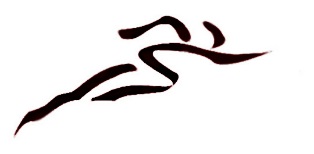 Wednesday May 1, 2019 – 3:15 PMDear Unit 7 Elementary Parents:Once again it is time to plan the Unit 7 Elementary Track Meet.  The turnout in past years has been tremendous, and we hope for an even better turnout this year!  We have had to schedule the Elementary Track Meet on a Wednesday afternoon due to conflicts with other end-of-the-year activities.  The meet will be held at Unity High School on the all-weather track.  Parents are responsible for transporting their student-athletes to the meet.  Please try to have your student-athlete at the high school by 3:15, as we hope to have the meet completed by 6:00 pm.  Each student-athlete is eligible to enter a total of any three (3) events.  See attached entry form to enter your student-athlete in events.  We are asking that you please enclose a non-refundable donation of $5.00 per child when you submit your child’s entry.  This donation will be used to help buy ribbons with the remainder going to the Unity High School Track Programs.  If you feel you are not able to donate at this time, that is not a problem.  Your child will still be able to participate in the Track Meet.  We would like to see every child participate. If inclement weather prevents the event from happening, we will not be able to reschedule.  Please return your entry along with your donation to your school by Wednesday, April 25, 2018.We hope to have a great turnout for the Elementary Track Meet!Thank you in advance for your donation and support!  See you at the meet!The  Track and Field Coaches:		The Unit #7 Elementary AdministratorsTony Reetz						            Jim Carver, Unity East PrincipalPatrick Striegel						Lanee Reichert, Unity West Principal								Floyd Fisher, Unity West Asst. PrincipalORDER OF EVENTSTimes are approximate:3:15 - 4:00 - Check in for all track meet participants on the backside of bleachersApproximately 3:45-Field Events StartFIELD EVENTS (Grades Kindergarten – 5th Grade)Long Jump 	(K-5)Softball Throw 	(Kindergarten – 4th grade)Shot-put 6lbs. 	(5th grade boys and girls only)Approximately 4:30 (after Field Events are complete)RUNNING EVENTS (Grades Kindergarten – 5th Grade)50 meter dash 	100 meter dash 		200 meter dash 	(3rd, 4th and 5th grade only)800 meter run (4th and 5th only – This is a Distance Race)PLEASE SELECT UP TO THREE EVENTS TOTALSTUDENT-ATHLETE:___________________________SCHOOL: ____________________   GRADE: ________					MALE              FEMALE        - Please circle one	Parent Signature:_____________________________________________	Parent Phone Number:________________________________________	          Directions.  You may choose any three (3) events you wish to participate in. Running Events					______ 50M Dash					______ 100M Dash______ 200M Dash (3rd, 4th and 5th Grade Only)______ 800M Run (4th and 5th Grade Only)Field Events – (2 Attempts)				______Softball Throw (Kindergarten-4th Grade)					______Long Jump______Shot-put 6lbs. (5th grade boys and girls only)PLEASE RETURN YOUR ENTRY FORM TO YOUR SCHOOL ALONG WITH YOUR NON-REFUNDABLE ENTRY DONATION BY Wednesday, April 24, 2019.Please bring your own water and/or snacks.